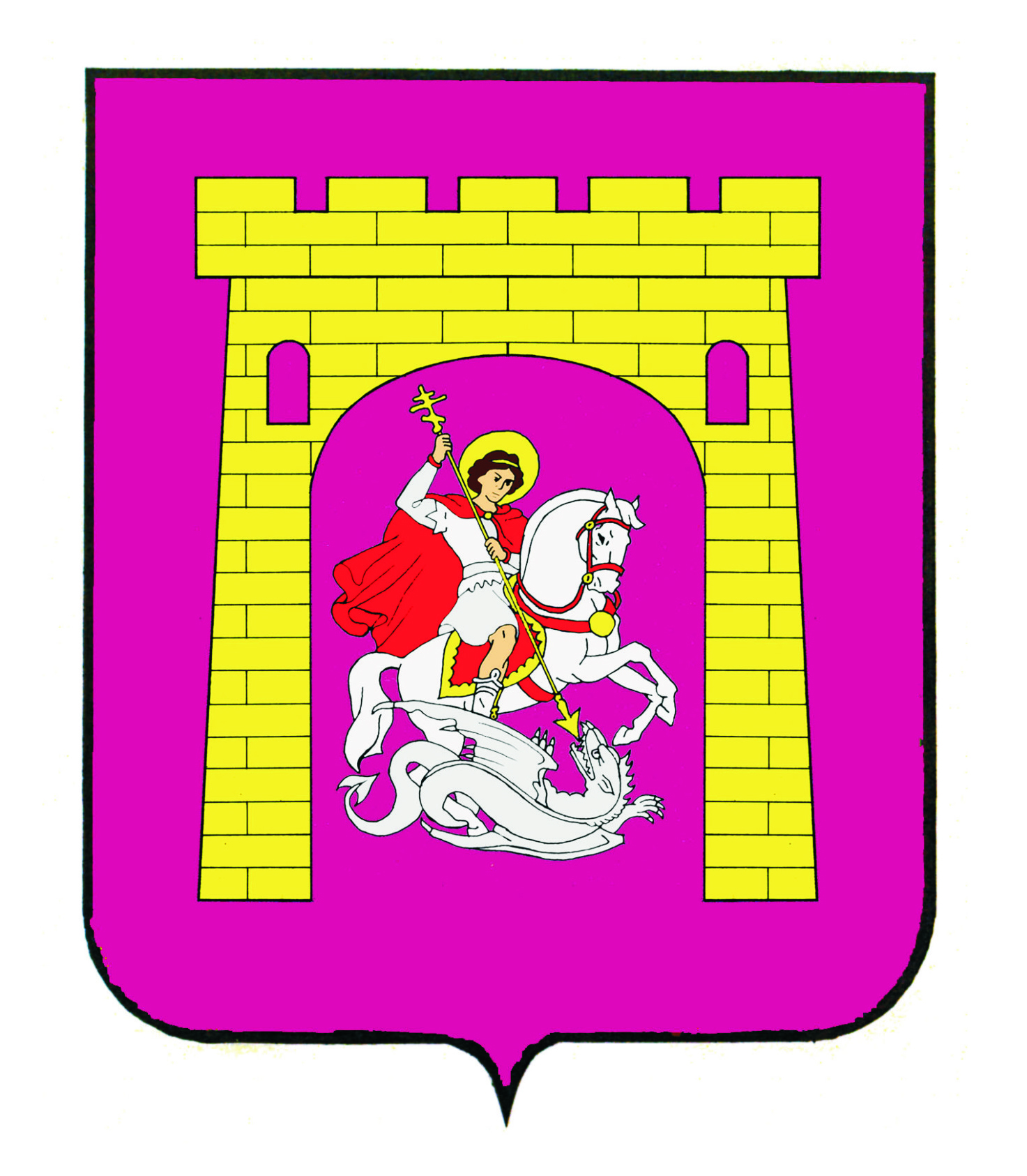 ИНФОРМАЦИЯ О ДОСТИГНУТЫХ РЕЗУЛЬТАТАХ ГЕОРГИЕВСКОГО ГОРОДСКОГО ОКРУГА сТАВРОПОЛЬСКОГО КРАЯ за 2018 ГОД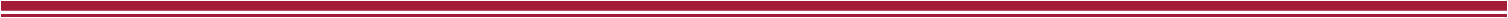 Георгиевский городской округ Ставропольского краяГеоргиевский городской округ расположен в юго-западной части России на юге Ставропольского края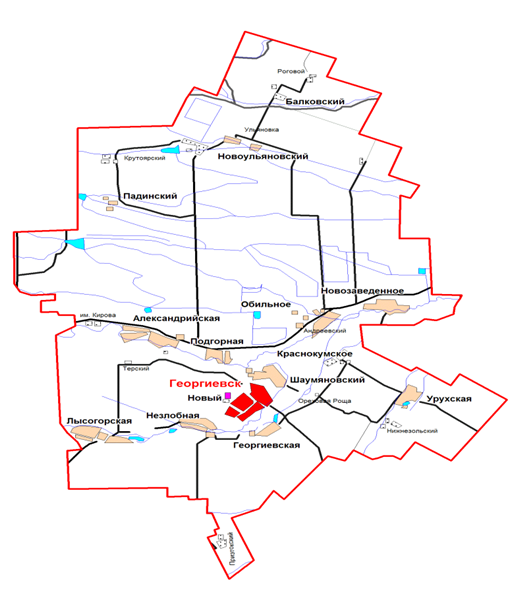 Ключевые направления работы 2018 года определены в соответствии с задачами, которые обозначены Губернатором Ставропольского края, муниципальными программами, приоритетами социально-экономического развития и особенностями Георгиевского городского округа.Улучшение качества жизни населения, обеспечение эффективной работы социального, культурного, хозяйственного комплекса округа, удержание его на траектории устойчивого развития – стали главными целевыми ориентирами 2018 года. Георгиевский городской округ находится на  юге Ставропольского края  и занимает территорию 1945 кв.км.На территории  округа  находятся 25 населенных пунктов, в том числе  город Георгиевск и 24 сельских населенных пункта.Георгиевский городской округ Ставропольского края один из самых крупных в Ставропольском крае.  Среднегодовая численность  населения за 2018 год  составляет 166530 чел., в том числе городское  население 67384 чел., сельское население 99146 чел. В рейтинге по численности населения Георгиевский городской округ занимает  третью позицию в Ставропольском крае, уступая городу Ставрополь (435837 чел.) и городу - курорту Пятигорск (213884 чел.).Среднемесячная  заработная  плата  по Георгиевскому городскому округу составляет 25854 руб. в расчете на одного работника, при среднекраевом уровне 31740 руб. Темп роста к уровню 2017 года составляет 105,8 %, в том числе по городу Георгиевску – 26427 руб., в сельской местности  - 24694 руб. Данный уровень в 2,8 раза превышает прожиточный минимум трудоспособного населения, установленный за 4 квартал 2018 года.Количество хозяйствующих субъектов – 5619 ед. Общий объем отгрузки составил 13205 млн. руб. и характеризуется следующей структурой:Средний объем инвестиций, направляемый хозяйствующими субъектами округа в создание и обновление основного капитала, достигает  2900 млн. руб. в год.                  ДЕМОГРАФИЯЧисленность населения Георгиевского городского округа Ставропольского края, по состоянию на 01.01.2019 года  составляет 165798 человек. По численности населения Георгиевский городской округ  находится на 3 месте после Ставрополя и Пятигорска.Показатели демографического развития Георгиевского городского округа:Структура населения Георгиевского городского округа по возрасту на 01.01.2018 г., %:                 ЗДРАВООХРАНЕНИЕГБУЗ СК «Георгиевская районная больница» Районная больница в городе Георгиевске Незлобненская районная больницаАлександрийская участковая больницаГеоргиевская поликлиника №1, №2 Георгиевская детская поликлиникаотделение скорой медицинской помощи с подстанцией11 врачебных амбулаторий7 ФАПов72 медицинских кабинетов детских образовательных учрежденийОбеспеченность коечным фондом:Обеспеченность медицинским персоналом:Проблемные вопросы: укомплектование учреждения медицинскими кадрами, активное участие в программах «Земский доктор» и «Развитие села», приобретение жилья для врачей-специалистов в городе Георгиевске;осуществление мероприятий по реконструкции здания коррекционной школы под врачебную амбулаторию в с. Краснокумское;проведение капитального ремонта  зданий лечебных учреждений в ст. Александрийская, с. Обильное, отделений Георгиевской районной больницы;дооснащение структурных подразделений учреждения медицинским оборудованием в  соответствии с порядками оказания медицинской помощи;обновление парка автомобилей скорой медицинской помощи.В 2018году:завершаются работы по капитальному ремонту Александрийской участковой больницы на сумму 15,6 млн. руб.;реализуется 1 этап реконструкции здания коррекционной школы под врачебную амбулаторию в с. Краснокумское - сумма выделенных средств 18,3 млн. руб.;приобретен автомобиль «Скорой помощи» «класса «В» (2,9 млн. руб.);модернизировано медицинское оборудование (6,6 млн. руб.).ОБРАЗОВАНИЕНа территории Георгиевского городского округа функционируют 88 образовательных организаций, в том числе:47 дошкольных образовательных организаций33 общеобразовательных организаций5 организаций дополнительного образования3 государственных бюджетных профессиональных образовательных учрежденияОбеспеченность:16067 человек – общее количество обучающихся в муниципальных общеобразовательных организациях6783 мест в муниципальных дошкольных образовательных организациях7323 детей в муниципальных дошкольных образовательных организациях108 % - коэффициент загрузки детских садовПроблемные вопросы: 1889 детей-состоят на учете для предоставления места  в детские сады в возрасте от 0 до 3-х лет.18 общеобразовательных организаций округа работают в 2 смены, с охватом 24,7 процентов к общему числу обучающихся.27 образовательных организаций округа имеют износ зданий более 50%.Приостановлена деятельность МДОУ «Детский сад № 30 им. 8 Марта                              г. Георгиевска» и МКДОУ «Детский сад № 37 «Рябинушка» г. Георгиевска по причине их аварийности.В 2018 году:осуществлен ремонт спортивного зала МБОУ СОШ № 13 ст. Незлобной (2 млн. руб.);открыт спортивный клуб в МБОУ СОШ № 17  им. И.Л. Козыря пос. Шаумянский (0,37 млн. руб.);осуществлен капитальный ремонт кровли в МКОУ СОШ №14 пос. Приэтокского (2,6 млн. руб.);проведены работы по замене оконных блоков МБОУ СОШ №13,17,21,22 и  МДОУ №15  «Светлячок» ст. Александрийской (12,3млн. руб.);подготовлена проектно-сметная документация на капитальный ремонт МБОУ СОШ № 1 и МБОУ гимназии №2 (сумма запланированных средств 125,0 млн. руб.).Проведены конкурсные процедуры и заключены контракты на капитальный ремонт МБОУ СОШ № 1 им. А.К..Просоедова г. Георгиевска и МБОУ гимназия № 2 г. Георгиевска (сумма запланированных средств 125,0 млн. руб.). Срок окончания ремонтных работ – 01 августа 2019 года.Подготовлены и направлены в министерство образования Ставропольского края проектно сметная документация и получены положительные заключения экспертизы  на проведение  капитального ремонта в:- МДОУ «Детский сад № 30 им. 8 Марта г.Георгиевска»- МКДОУ «Детский сад №37 «Рябинушка» г.Георгиевска»- МКДОУ «Детский сад № 5 «Яблочко»  с.Новозаведенного»;- МБОУ СОШ № 25 пос. Новоульяновского.Планируется проведение благоустройства прилегающей территории: - МБОУ лицей № 4 г. Георгиевска; - МБОУ СОШ № 18 им. А.П.Ляпина ст. Урухской.Начата работа по проектированию строительства нового детского сада на 160  мест. КУЛЬТУРАУчреждения культуры Георгиевского городского округа:2 библиотечные системы17 учреждений культурно-досугового типа 5 учреждений дополнительного образования394 специалиста, занятого в сфере культуры24 689,3 средняя заработная плата работников культуры Проблемные вопросы:разрушение объектов культурного наследия (памятников истории и культуры);проблема с оформлением в муниципальную собственность памятников воинской славы;изношенность материально-технической базы муниципальных учреждений культуры.В 2018 году:проведен ремонт в 6 учреждениях сельских домах культуры (18,05 млн. руб.);укрепление материально-технической базы Незлобненского дома культуры по партийному проекту «Культура малой родины» (1,9 млн. руб.);проведен капитальный ремонт кровли Александрийского сельского дома культуры (6,1 млн.руб.);подготовлена и сдана в министерство культуры Ставропольского края заявка на  капитальный ремонт Городского Дворца культуры на 63,4 млн. руб.ФИЗИЧЕСКАЯ КУЛЬТУРА И СПОРТСпортивная база округа включает 248 спортивных объектов, в том числе: 43 спортивных зала163 плоскостных сооружений (из них 18 футбольных полей)11 стрелковых тиров2 плавательных бассейна25 приспособленных спортивных сооружения2 объекта рекреационной инфраструктуры (площадки с тренажерами)1 стадион на 3 тыс. мест1 стадион в поселке Новый на 3 тыс. мест.Охват населения:203 физкультурно-оздоровительных и спортивно-массовых мероприятий, в которых приняло участие свыше 24 тыс. человек. 3020 детей и подростков  округа занимаются в учреждениях дополнительного образования детей (18,6 %от общего количества обучающихся в общеобразовательных организациях).Проблемные вопросы:изношенность материально-технической базы объектов спортаоформление в муниципальную собственность спортивных плоскостных сооружений в сельских населенных пунктахзакрытие бассейна в  ГБПОУ «Георгиевский колледж»  по техническим причинам В 2018 году:после реконструкции сдана в эксплуатацию легкоатлетическая дорожка   с искусственным покрытием на стадионе в г. Георгиевске; проведен капитальный ремонт помещений для работы спортивных   секций бокса и тхэквондо в с. Новозаведенном и ст. Урухской;завершено благоустройство тренажерной площадки в спортивно-развлекательном комплексе;сданы в эксплуатацию комплексные площадки для воркаута в п. Новом  и в «Парке Дружбы» г. Георгиевска;разработана проектно-сметная документация на капитальный ремонт стадиона (100 млн. руб.);завершен 2 этап оборудования уличных тренажеров.Проведены спортивные мероприятия (первые в Ставропольском крае)мастер-класс по смешанным боевым единоборствам;турнир по боям без правил;бои ММА «Битва в Георгиевске». ЖИЛИЩНО-КОММУНАЛЬНОЕ ХОЗЯЙСТВОХарактеристика многоквартирных домов:1 794 многоквартирных дома1 266,9 тыс. кв. метров общая площадь многоквартирных домов382 многоквартирных дома включены в региональную программу «Капитальный ремонт общего имущества в многоквартирных домах, расположенных на территории Ставропольского края на 2014-2043 годы».172 домов под управлением управляющих компаний12 управляющих и обслуживающих компаний9 многоквартирных домов - выполнен капитальный ремонт0,153 кв. м. введено на одного жителя (0,331 кв. м. – среднекраевое значение)22,1 кв. м. – общая площадь на 1 жителя (24,3 кв. м. - среднекраевое значение)Характеристика автомобильных дорог:809,9 км общая протяженность автомобильных дорог местного значения562,0 км (69,4 %) общей протяженности дорог не отвечают нормативным требованиям246,8 км с асфальтобетонным покрытием215 км (87 %) дорог в асфальтобетонном исполнении не отвечают нормативным требованиям52,9 тыс.кубических метров мусора утилизируется ежегодноПроблемные вопросы:70 процентов физический износ по сетям водоснабжения, водоотведения и тепловым сетям80 процентов моральный износ системы теплоснабжения не отвечает современным требованиям, что ведет к удорожанию поставок тепла населению20 процентов износ линии электропередачВ 2018 году:реализован 2 этап строительства объекта «Разводящие сети водопровода ст. Георгиевской Георгиевского района Ставропольского края (2 этап строительства) (объем средств 3500 000,00 руб.)строительство объекта «Разводящая водопроводная сеть жилой зоны Юго-Западного микрорайона п. Нового Георгиевского района Ставропольского края» (объем средств 6 000 000,00 руб.)217,5 млн. руб.израсходовано на содержание и ремонт автомобильных дорог общего пользования местного значения94 104,9 кв. м. отремонтировано автомобильных дорог.15 874,5 кв. м. ежегодный ремонт асфальтобетонного покрытия тротуаров443 315,85 кв. м.  работы по исправлению профиля гравийных дорог560 погонных метров работы по прочистке и ремонту ливнеотводящих сооруженийвведена в эксплуатацию станция по приёму жидких бытовых отходов (оператор ООО «Квазар» - единственный пункт приёма жидких бытовых отходов на территории округа)обновлено более 40 новых остановочных павильонов в округе25133 кв. м. ввод в эксплуатацию жилья за счет всех источников финансирования100 молодым семьям выделены денежные средства на приобретение (строительство) жилья в рамках реализации государственной программы Российской Федерации «Обеспечение доступным и комфортным жильём и коммунальными услугами гражданам Российской Федерации»Лучшая муниципальная практика по благоустройству общественных пространств сельских территорий (общая сумма муниципального гранта – 5 млн.руб.)Организация и проведение архитектурного конкурса лучших  идей и дизайн-проектов по благоустройству дворовых и общественных территорий сельских населенных пунктов Георгиевского городского округа Ставропольского краяПобедитель в номинации «Лучшее проектное предложение по разработке концепции благоустройства общественных территорий» - дизайн проект по благоустройству общественной территории села Обильного Георгиевского городского округа Ставропольского краяобъем грантовой поддержки – 3,6 млн. руб. Победитель в номинации «Лучшее проектное предложение по разработке концепции благоустройства дворовых территорий» - дизайн проект «Ремонт дворовых территорий многоквартирных домов и проездов к дворовым территориям многоквартирных домов по ул. Тополиная (1,2,3,4) в селе Краснокумское Георгиевского городского округа Ставропольского края.объем грантовой поддержки – 1,4 млн. руб. ТРАНСПОРТ И СВЯЗЬТранспортная сеть Георгиевского городского округа:23 автобусных маршрутов369 автобусов100 % охват всех населенных пунктов  регулярным автобусным сообщением.500 радиофицированных легковых автомобилей таксижелезнодорожное сообщение338,0 млн. пассажиро-километров – пассажирооборотСвязь:500 км волоконно-оптических линий связи23 423 пользователей широкополосным доступом сети Интернет2216 новых пользователей доступом сети Интернет5 635 абонентов цифрового интерактивного телевиденияПроблемные вопросы:свыше 50 процентов физического износа городского пассажирского автотранспортасвыше 40 процентов физического и морального износа линий связи В 2018 году:реализован 1 этап модернизации пассажирского автотранспорта (56 000 тыс. рублей)64 км новых современных волоконно-оптических линий связиЭКОНОМИКАЭкономическое развитие Георгиевского городского округа строится исходя из стратегически важных направлений: перерабатывающей промышленности и сельского хозяйства. СТРУКТУРА ПРОИЗВОДСТВА ТОВАРОВ (РАБОТ, УСЛУГ) В ГЕОРГИЕВСКОМ ГОРОДСКОМ ОКРУГЕ, %Общее количество хозяйствующих субъектов 5619 единицПРОМЫШЛЕННЫЙ КОМПЛЕКСОбъем налоговых поступлений, млн. руб. – 76,7 (22,0%) ; 2018 год- 84,3 (25,0%) 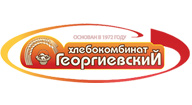 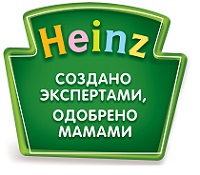 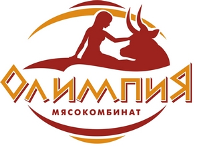 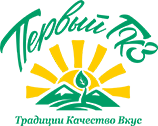 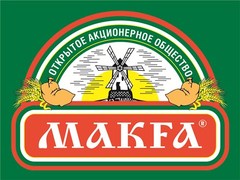 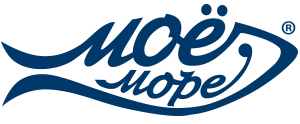 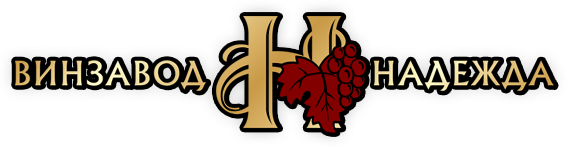 АГРОПРОМЫШЛЕННЫЙ КОМПЛЕКСОбъем налоговых поступлений, млн. руб. –  162,9 (46,7%) ; в 2018 году – 136,2 (40,4%) Результативность:1-е место - по  объемупроизводства плодов(доля  ГГО в общем  производстве плодов по Ставропольскому краю – 56,1%)1-е место- по продуктивности птицы6-е место -по валовому производству зерновых и зернобобовых культур4-е место  - по урожайностизерновых и зернобобовых культурПроблемные вопросы:вхождение сельскохозяйственных предприятий округа в крупные агрохолдингислабые межхозяйственные и межотраслевые связи между предприятиями округанизкие закупочные цены на молоко у производителейРЕГИОНАЛЬНЫЙ ИНДУСТРИАЛЬНЫЙ ПАРК НА ТЕРРИТОРИИ ГОРОДА ГЕОРГИЕВСКА СТАВРОПОЛЬСКОГО КРАЯ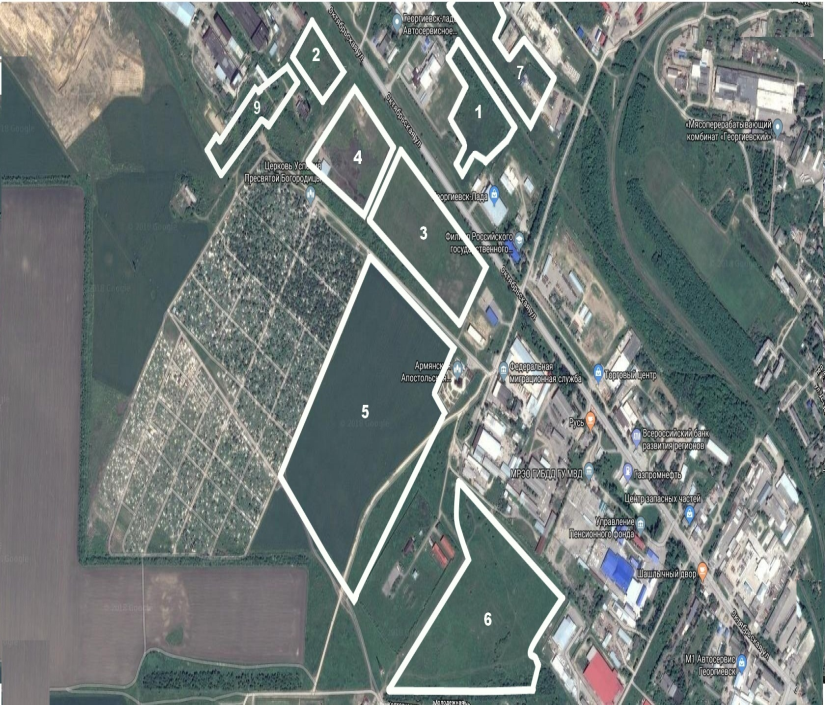 Ориентация в развитииперерабатывающая промышленность (мясо- рыбопереработка, переработка муки, сельскохозяйственных культур)Проблемные вопросы:отсутствие необходимой инженерной инфраструктуры Реализация мероприятий Государственной программы развития сельского хозяйства и регулирования рынков сельскохозяйственной продукции, сырья и продовольствия на 2013-2020 годы, государственной программы Ставропольского края «Развитие сельского хозяйства»Закладка садов суперинтенсивного типа16 млн. руб. – объем направленных средств 4 га  – площадь под посадку саженцев яблонь40 участников программы - личных подсобных хозяйств, в том числе по населенным пунктам: 5 хозяйств ст. Урухская 4 хозяйства пос. Шаумянский2 хозяйства с. Краснокумское6 хозяйств ст. Александрийская10 хозяйств ст.Подгорная2 хозяйства ст. Лысогорская 3 хозяйства с. Обильное7 хозяйств с. Новозаведенное1 хозяйство п. НовыйБЛАГОУСТРОЙСТВО ТЕРРИТОРИИФОРМИРОВАНИЕ КОМФОРТНОЙ ГОРОДСКОЙ СРЕДЫУчастие и победа в федеральном конкурсе лучших проектов формирования комфортной городской среды малых городов и исторических поселений, инициированном Министерством строительства и жилищно-коммунального хозяйства Российской Федерации3 рейтинговое место среди 164 городов России100 млн.рублей – объем полученных средств федерального грантаПроект «Благоустройство рекреационной зоны по ул.Калинина-ул. Батакская в г.Георгиевске»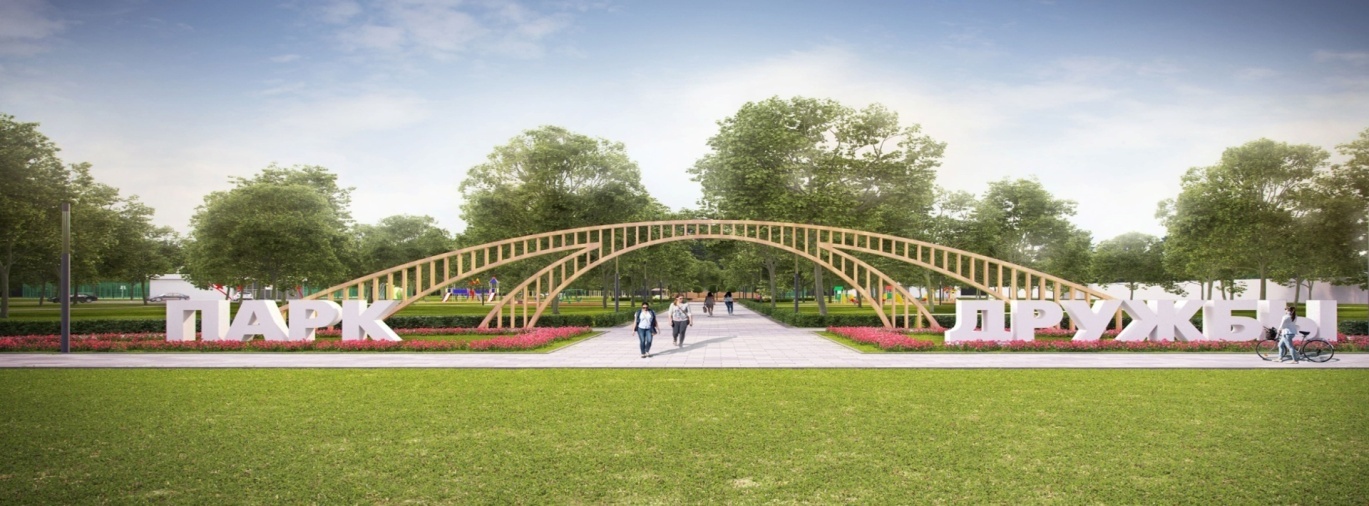 230,8 млн. руб. - общая стоимость проекта, в том числе90,2 млн. руб. внебюджетные источникиМЕСТНЫЕ ИНИЦИАТИВЫ№ п/пСтруктура производства товаров (работ, услуг) в Георгиевском городском округетыс. рублейдоля, %Общий объем отгруженных товаров собственного производства, выполненных работ и услугОбщий объем отгруженных товаров собственного производства, выполненных работ и услуг13205139,11001.Промышленность, всего9045619,668,5в том числе:пищевая промышленность 7215681,454,6прочие виды промышленного производства1829938,213,92.Сельское хозяйство, всего2493258,718,9в том числе:растениеводство2247633,317,0животноводство245625,41,93.Прочие виды деятельности1666260,812,6Показатели 2015 год 2016 год 2017 год 2018 гЧисленность населения, тыс.чел. 170,9169,5167,3165,8Естественный прирост населения (+,-), чел. -38-162-397-424Миграционный прирост населения, чел. -774-1167-1889-1040Доля населения трудоспособного возраста, % 56,055,455,055,0Среднемесячная заработная плата, руб. 21 43122 55424 51225854Показатели 2017 годДоля, %Все население167262100,0в том числе:младше трудоспособного возраста3349920,0старше трудоспособного возраста4180025,0трудоспособного возраста9196355,0Население (чел)Число коек(единиц)Число коек(единиц)Число коек(единиц)Обеспеченность коечным фондом(единиц на 10000 человек населения)Обеспеченность коечным фондом(единиц на 10000 человек населения)Обеспеченность коечным фондом(единиц на 10000 человек населения)Население (чел)дневного пребываниякруглосуточного пребыванияобщая численностьдневного пребываниякруглосуточного пребыванияобщая численность1672621285927207,635,443ПоказателиВсего работников в системе здравоохранения - 1613 человекВсего работников в системе здравоохранения - 1613 человекВсего работников в системе здравоохранения - 1613 человекВсего работников в системе здравоохранения - 1613 человекПоказателинаселениеврачисредний медицинский персоналмладший медицинский персоналЧисленность (человек)16726225369742Обеспеченность (единиц на 10 тысяч населения)-15,141,72,5Показатели 2015 год 2016 год 2017 год 2018 годКоличество хозяйствующих субъектов, ед. 6006580657675619субъектов, осуществляющих деятельность  без образования юр. лица 4488442444784464Показатели 2015 год2016 год2017 год2018Объем отгруженных товаров по промышленным видам деятельности (по крупным и средним предприятиям и организациям) , млн. руб. 5425,16519,86914,09045,6Количество хозяйствующих субъектов, ед. 358367402407Численность занятых в промышленном производстве (без субъектов малого предпринимательства) , чел. 1080114013401547ИНВЕСТИЦИОННЫЕ ПРОЕКТЫИНВЕСТИЦИОННЫЕ ПРОЕКТЫИНВЕСТИЦИОННЫЕ ПРОЕКТЫИНВЕСТИЦИОННЫЕ ПРОЕКТЫ«Строительство кластера по производству высокотехнологических керамических изделий» 2018-2022гг.ООО «Георгиевский комбинат строительных материалов» 6 400 млн. руб.«Техническое перевооружение и расширение первичной и последующей промышленной переработки сельскохозяйственной продукции на ООО «Первый Георгиевский консервный завод» 2018-2022 гг.ООО «Первый Георгиевский консервный завод» 553  млн. руб.Показатели 2015 год2016 год2017 год2018 годОтгружено товаров по отрасли сельское хозяйство, млн. руб. 2779,82379,42454,42493,3растениеводство 2388,22029,02127,72247,6животноводство 391,6350,4326,7245,6Количество хозяйствующих субъектов, ед. 140150171191сельскохозяйственных предприятий 26262627крестьянско-фермерских хозяйств 114124145139Личных подсобных хозяйств, ед. 31000310003100031000Численность занятых в сельском хозяйстве, чел. 1892206317671708ИНВЕСТИЦИОННЫЕ ПРОЕКТЫИНВЕСТИЦИОННЫЕ ПРОЕКТЫИНВЕСТИЦИОННЫЕ ПРОЕКТЫИНВЕСТИЦИОННЫЕ ПРОЕКТЫИНВЕСТИЦИОННЫЕ ПРОЕКТЫ«Развитие плодоводства, выращивания ягод и овощеводства закрытого грунта» 2008-2022 гг.2008-2022 гг.ООО «Интеринвест» 5348 млн. руб.«Закладка и уход за садом интенсивного типа (2 сада)» 2018-2021 гг.2018-2021 гг.ООО СХП «Рассвет» 427  млн. руб.«Создание цеха плодоовощных консервов»2017-2018 гг.2017-2018 гг.ООО СХП «Рассвет»59,3 млн. руб.«Реконструкция орошаемого участка на землях ООО «Шаумяновское» в Георгиевском районе Ставропольского края» 2018-2020 гг.2018-2020 гг.ООО «Шаумяновское» 100 млн. руб.«Строительство капельного орошения на площади 250 га» 2017-2019 гг.2017-2019 гг.ООО «Новозаведенское» 50 млн. руб.ПРОДУКЦИЯ РАСТЕНИЕВОДСТВАПРОДУКЦИЯ РАСТЕНИЕВОДСТВАПРОДУКЦИЯ ЖИВОТНОВОДСТВАПРОДУКЦИЯ ЖИВОТНОВОДСТВАПРОДУКЦИЯ ЖИВОТНОВОДСТВА418,0 тыс. тонн зерна418,0 тыс. тонн зерна418,0 тыс. тонн зерна28,1  тыс. тонн мяса28,1  тыс. тонн мяса28,2 тыс. тонн подсолнечника28,2 тыс. тонн подсолнечника28,2 тыс. тонн подсолнечника17,1 тыс. тонн молока17,1 тыс. тонн молока21,25 тыс. тонн плодово-ягодной продукции21,25 тыс. тонн плодово-ягодной продукции21,25 тыс. тонн плодово-ягодной продукции41,4 млн. штук яиц куриных41,4 млн. штук яиц куриных8,5 тыс. тонн овощей8,5 тыс. тонн овощей8,5 тыс. тонн овощей457 тонн рыбы457 тонн рыбы5,4 тыс. тонн картофеля5,4 тыс. тонн картофеля5,4 тыс. тонн картофеля177 тонны винограда177 тонны винограда177 тонны виноградаПроекты территорий общественных пространствисточник финансирования проектовобъем финансирования , млн. руб.Доля, %парк по ул. Батакская (планировка, скамьи, урны, оборудование для детской площадки, тротуарная плитка)аллея по ул. Лермонтова (установка бортовых камней, скамьи, урны, фонари, тротуарная плитка)средства федерального бюджета49,050,3парк по ул. Батакская (планировка, скамьи, урны, оборудование для детской площадки, тротуарная плитка)аллея по ул. Лермонтова (установка бортовых камней, скамьи, урны, фонари, тротуарная плитка)средства краевого бюджета43,544,7парк по ул. Батакская (планировка, скамьи, урны, оборудование для детской площадки, тротуарная плитка)аллея по ул. Лермонтова (установка бортовых камней, скамьи, урны, фонари, тротуарная плитка)средства местного бюджета4,95,0ИТОГО:ИТОГО:97,4100